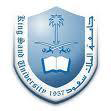 Department of Community Health SciencesCollege of Applied Medical SciencesKing Saud UniversityMs. Norah ALSadhanCHS 384 psychological Basis of HealthTEST SAMPLEI. Circle (T)rue or (F)alse:                                                     T      F     Relationship interdependence causes greater levels of influence between partners.An innovation with a high relative advantage and high trialability is quickly adopted.T      F     The Ego obeys the reality principle.T      F    External reinforcement is the amount of value you place on an event or reinforcement that you received.II. Choose only one answer in each of the following questions: 1. According to the ………………… , rewards are exchanged by partners in a relationship & motivate continuation of the relationship.Social cognitive theoryReciprocal Causation Social exchange theorya and c2. According to ……………………….. People influence the people and situations around them.Environmental theory.Intrapersonal theoriesReciprocal Causation Meta Information3. In the …………. Phase, the person is aware of the pros and cons of changingPrecontemplationContemplationPreparationActionMaintenance III. Match the items on the right to the items on the left.     IV. Answer the following question-What are The 4 basic principles of Motivational Interviewing?Fist ColumnSecond Column1. Type A behavior pattern (    )a. Product, Price, Place, Promotion2. Operant Learning (     )b. Warm, friendly, enjoys conversation.3. Extraversion (     )c. Time urgency, orderliness, and hostility.4. Self-Efficacy (    )d. Positive and negative reinforcement5. Marketing principles (    )e. The conviction that one can successfully execute the behavior required to produce the outcomes